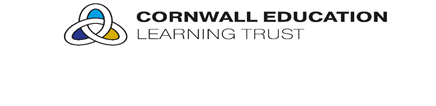 BRANNEL  SCHOOLCONSTRUCTION OF LGB & PECUNIARY INTERESTS2021/2022GOVERNOR’S NAMEPOSITIONTYPE OF GOVERNORStaff/Parent etc.AREA OF RESPONSIBILITYSEND/SUBJECT/H&S etc.TERM OF OFFICEFROM/TOPECUNIARY INTERESTSAttendance2021/2022Mrs Sarah KarkeekCELT Co-optedChair of GovernorsPupil Premium GovernorWhistleblowing01.11.2021 – 31.10.2025Leadershjp and Governance Consultant Family members member of Newquay Sports Centre 1/1Mr Chris LilesHeadteacherEx OfficioHeadteacher01.09.2020Headteacher of Brannel SchoolTrustee of Wave Academy Trust1/1Mr Martin BuckGovernorCo-optedSafeguarding & Attendance  GovernorArt Design and              Technology Link01.02.2022 – 01.02.2026Charity Trusteeship for Cornwall Samaritans, TruroCompany directorship of The Arrallas Barns Management Co Ltd1/1Mr Robert LaneGovernorCo-opted20.10.2022 – 19.10.20261/1Ms Samantha LilleyGovernorCo-opted20.10.2022 – 19.10.20261/1Mr Matthew DeanGovernorParent22.04.2021 – 22.04.2025None0/1Mrs Lisa MartinGovernorParentBereavement Governor15.12.2020 – 15.12.2024None1/1Vacancy GovernorParentMrs Sarah CarbisGovernorStaff – TeachingHealth & Safety Governor03.11.2020 – 03.11.2024Teacher of Maths at Brannel SchoolFamily/close connections to Trustee/governor:Celtic Cross Education, Deputy Chair of Governors Veryan School and Grampound with Creed School1/1Mr Dennis MorrellStaff – Non TeachingWebsite Champion03.11.2020 – 03.11.2024PA Technician at Brannel School1/1Mrs Christine ThomasClerk to GovernorsLeaving Governors 2021-2022Mrs Amanda CrowleGovernorCo-opted01.02.2018-15.11.2022